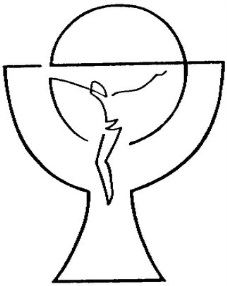 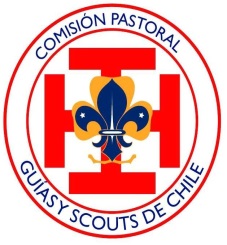 A la Comunidad de Guías y Scouts de Chile:Los saludamos a todos y todas ustedes, especialmente en este tiempo de reflexión y de renacimiento de la vida, esperando que la Pascua de Cristo, nuestro Hermano Mayor que llega, renueve el espíritu de servicio, de paz y amor en cada una de las personas que componemos esta Institución. Compartimos con ustedes material de trabajo para esta Semana Santa, pensado principalmente en aquellos Grupos que tendrán campamentos o actividades este fin de semana largo. Son sencillos de realizar y de implementación fácil, pero tremendamente significativas y poder aportar al trabajo espiritual que ustedes realizan al interior de sus Grupos.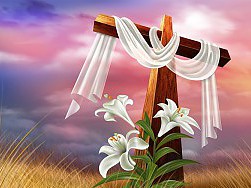 Que todos ustedes tengan una muy feliz Semana Santa, llena de bendiciones y dichas, como las bienaventuranzas.“Bienaventurados los limpios de corazón, porque ellos verán a Dios” (Mateo 5:8) 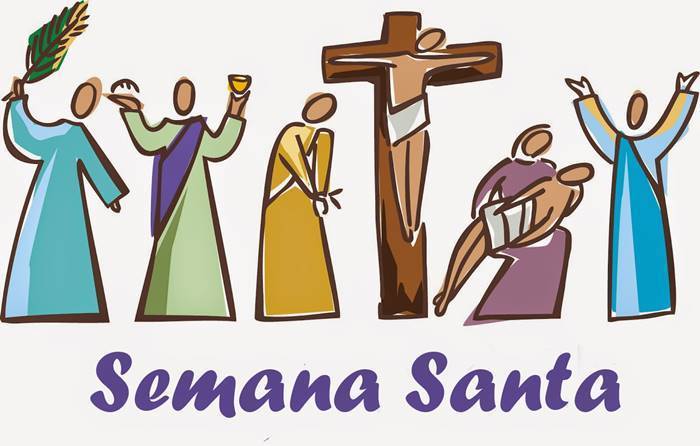 